Atividade de Ciências Físicas e NaturaisPeríodo 1 - Atividade 20elaborada por Johann PortschelerProposta O link abaixo, dá acesso ao site Surfguru dedicado à prática e divulgação do surf. Como todos sabemos, um esporte praticado no mar com uma enorme dependência do clima e das marés, já que, em certas condições climáticas e de maré se torna arriscado demais, mesmo para os melhores profissionais.Surfguru - PREVISÃO DE MARÉSAcessando a tábua de marés do mês de junho para ao menos cinco localidades no globo sendo em um mínimo de três continentes e duas em um mesmo hemisfério, obtenha as informações abaixo com as informações necessárias.1. Nível da maré mais alta.Resposta:(escreva aqui sua resposta)2. Nível da maré mais baixa.Resposta:(escreva aqui sua resposta)3. Dias em que a maré está mais alta.Resposta:(escreva aqui sua resposta)4. Dias em que a maré está mais baixa.Resposta:(escreva aqui sua resposta)5. Periodicidade da mudança de marés.Resposta:(escreva aqui sua resposta)6. Dias das fases da Lua.Resposta:(escreva aqui sua resposta)7. Horário em que a Lua está no ponto mais alto do céu.Resposta:(escreva aqui sua resposta)TÁBUA DE MARÉS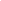 ATENÇÃOEsta atividade está sendo continuada do dia 17/06/2020Esta atividade está sendo disponibilizada nos seguintes formatos:PDF: com formatação exclusiva para impressão e resolução à mão;WORD: disponibilizado no Mural do site da Escola IEIJ, no dia 23/06/20;GOOGLE DOCS: através do link IEIJ-8A-TABUA.DE.MARES-OL (este formato exige que o documento seja copiado para o Google Drive do estudante).InícioTérminoTotalD.P.O.00h00min00h00min00min000